UČENJE NA DALJAVO     TOREK,  24.3.2020SLOVENŠČINAVčeraj si spoznal(a) vse o Ostržku, danes te čaka samostojno delo v DZ.DZ str38 PREVERI SVOJE ZNANJEPreberi besedilo (38,39), reši naloge 39/2, 40, 41/7.Rešitve: 2b, c  3. DA,NE,NE,DA  4. žalosten, hudoben, nesramen, 5. +radoveden, vesel, - lažniv,naiven, 6.Laž ima kratke noge.  Nikoli se ne moreš tako zlagati, da te ne bi pri laži ujeli. 7. Park je namenjen obiskovalcem za zabavo in kratkočasje. Pri povedih si lahko pomagaš z zadnjim odstavkom.NARAVOSLOVJE IN TEHNIKAOstala sta nam še dva čutila. Razmisli katera? Ja, seveda, nos in jezik.Prepiši v zvezek:NOSNos je organ, s katerim dihamo, ovohavamo. Vonj zaznavajo čutnice, ki so v kupoli nosne votline. Sporočilo o vonjavi potuje od vohalnih čutnic po vohalnem živcu do središča za voh v možganih. S čutnicami v nosu zaznavamo snovi v zraku. Pravimo, da vohamo.Za radovedne, ne prepisuj, le preberi.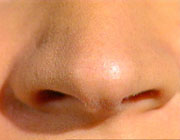 Čutilo za vohNos leži sredi obraza. Zgornjemu delu nosa dajejo oporo kosti, ostalemu delu pa hrustanec. Nos je s koščenim pretinom pregrajen v dve nosnici, ki ju obkrožata nozdrvi. Notranjost nosne votline je pokrita s sluznico. Ta je prepredena s krvnimi žilicami. Na zgornjem koncu nosne votline je za noht velika rjavkasta sluznica, v kateri so vohalne čutnice.Ko dihamo, pridejo v nosno votlino tudi molekule drugih plinov in delci različnih snovi. Če se plini in trdi delci raztopijo v sluzi, ki pokriva vohalno sluznico, vzdražijo vohalne čutnice. Iz čutnic izhajajo živčna vlakna, ki se združijo v vohalni živec. Ta prevaja vzburjenje v središče za voh.V primeru, da smo prehlajeni, vonja ne zaznavamo. Takrat nam jed ne diši.Vaja: vzemi določeno stvar, ki ima zelo močan vonj-primer neko eterično olje. To vohaj dalj časa. Po določenem času vonja ne zaznavaš več, čeprav to olje še vedno diši.LIKOVNA UMETNOSTJutri je materinski dan. Ja izdelal-a  boš risbo za mamico. Vzemi listA4 format, ter ga po dolžini prepogni. Lahko uporabiš voščenke, flumastre, barvice, kar imaš doma. Na prednjo stran nariši šopek rož v vazi, lahko je le en cvet. Prepusti se domišljiji.Zapiši posvetilo: Draga mami!Ponosen/ponosna sem nate in rad-a te imam. Tvoje ime.Voščilnico ji boš dal v sredo zjutraj. Lahko ji skuhaš še kavo ali čaj.MATEMATIKADanes boš le meril z ravnilom v cm in mm.V DZ reši naloge str.56/2 in 57/4,5.PREŽIVI LEP DAN IN POJDI TUDI VEN NA SVEŽ ZRAK! Učiteljica Petra